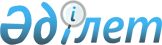 О проекте Закона Республики Казахстан "О внесении изменений и дополнений в Закон Республики Казахстан "О государственной адресной социальной помощи"Постановление Правительства Республики Казахстан от 8 ноября 2004 года N 1166

      Правительство Республики Казахстан  ПОСТАНОВЛЯЕТ: 

      Внести на рассмотрение Мажилиса Парламента Республики Казахстан проект Закона Республики Казахстан "О внесении изменений и дополнений в  Закон Республики Казахстан "О государственной адресной социальной помощи".        Премьер-Министр 

   Республики Казахстан 

         Проект  Закон Республики Казахстан 

О внесении изменений и дополнений в Закон Республики Казахстан 

"О государственной адресной социальной помощи" 

       Статья 1. Внести в  Закон Республики Казахстан от 17 июля 2001 г. "О государственной адресной социальной помощи" (Ведомости Парламента Республики Казахстан, 2001 г., N 17-18, ст. 247) следующие изменения и дополнения: 

      1) по всему тексту слова "семьи" и "лица (семьи)", "лицо (семью)", "лицам (семьям)", "лиц (семей)" заменить словами "домохозяйства", "домохозяйство", "домохозяйствам", "домохозяйств"; 

      2) статью 1 дополнить подпунктом 1-1) следующего содержания: 

      "1-1) домохозяйство - группа лиц, совместно проживающих и зарегистрированных по одному месту жительства, объединяющих свои доходы, имущество и совместно потребляющих определенные виды товаров и услуг, в том числе жилье и продукты питания. Домохозяйство может состоять из одного лица;"; 

      подпункт 2) изложить в следующей редакции: 

      "2) совокупный доход - общая сумма доходов, полученных домохозяйством, как в денежной, так и натуральной форме;"; 

      подпункт 6) исключить; 

      3) в статье 2: 

      часть вторую пункта 1 дополнить словами ", детьми-инвалидами до восемнадцати лет"; 

      пункт 2 изложить в следующей редакции: 

      "2. Домохозяйство, членом которого является безработный, без уважительных причин отказавшийся от предложенной подходящей работы, самовольно прекративший участие в общественных работах, обучении или переобучении, теряет право на получение адресной социальной помощи на шесть месяцев со дня отказа. 

      Социальная поддержка детей осуществляется в соответствии с действующими законодательными актами."; 

      4) пункт 4 статьи 3 исключить; 

      5) в статье 4: 

      абзац первый пункта 6 изложить в следующей редакции: 

      "6. Адресная социальная помощь назначается на домохозяйство. В состав домохозяйства не включаются:"; 

      в пункте 7 слова "Заявитель и получатель имеют" заменить на "Заявитель имеет"; 

      6) в статье 5: 

      пункт 1 исключить; 

      часть первую пункта 4 изложить в следующей редакции: 

      "4. Участковые комиссии по поручению уполномоченного органа или акима поселка, аула (села) проводят обследование материального положения домохозяйств, готовят заключения, подписывают их и представляют уполномоченному органу (акиму поселка, аула (села)."; 

      7) статью 6 изложить в следующей редакции: 

      "Статья 6. Исчисление совокупного дохода 

      Исчисление совокупного дохода домохозяйства производится в порядке, устанавливаемом Правительством Республики Казахстан."; 

      8) пункт 1 статьи 7 изложить в следующей редакции: 

      "1. Размер адресной социальной помощи на домохозяйство рассчитывается уполномоченным органом в виде разницы между совокупным доходом и чертой бедности из расчета на каждого члена домохозяйства."; 

      9) статью 9 исключить. 



               Статья 2. Настоящий Закон вводится в действие с 1 января 2006 года.        Президент 

Республики Казахстан 
					© 2012. РГП на ПХВ «Институт законодательства и правовой информации Республики Казахстан» Министерства юстиции Республики Казахстан
				